Sloppy JOES
1 onion - diced1 green bell pepper - diced1 tablespoon olive oil2 pounds ground beef1-1/2 cups ketchup2 teaspoons chili powder1 teaspoon mustard powder2 tablespoons brown sugar1 tablespoon Worcestershire sauce5-6 dashes Tabasco sauce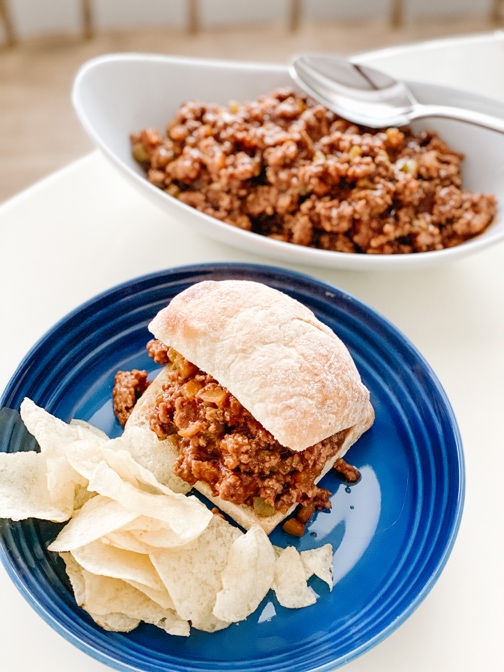 In a medium saucepan over medium heat, sauté the pepper and onion until translucent in the olive oil. Add the ground beef and cook until no longer pink. Add the remaining ingredients and simmer for about 15 minutes. Serve hot on your favorite rolls with chips or slaw. If you are lucky enough to have leftovers, this recipe is amazing over spaghetti.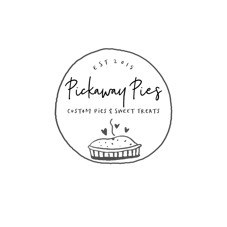 